КИЇВСЬКА ОБЛАСНА ДЕРЖАВНА АДМІНІСТРАЦІЯ РОЗПОРЯДЖЕННЯ від 05 листопада 2019 р.                            Київ                                              № 621Про надання права підписуВідповідно до Закону України „Про місцеві державні адміністрації”, Порядку відкриття та закриття рахунків у національній валюті в органах Державної казначейської служби України, затвердженого наказом Міністерства фінансів України від 22 червня 2012 року № 758, зареєстрованого в Міністерстві юстиції України 18 липня 2012 року за № 1206/21518:1. Право першого підпису фінансово-розрахункових документів Київської обласної державної адміністрації залишаю за собою та надаю керівнику апарату Київської обласної державної адміністрації Мацків Олені Андріївні і заступнику керівника апарату Київської обласної державної адміністрації Вітову Дмитру Станіславовичу.2. Право другого підпису фінансово-розрахункових документів надаю начальнику відділу фінансового забезпечення – головному бухгалтеру апарату Київської обласної державної адміністрації Кіф'як Світлани Іванівні та заступнику начальника відділу фінансового забезпечення Дем'яненко Людмилі Тадеушівні.3. Визнати таким, що втратило чинність, розпорядження голови Київської обласної державної адміністрації від 10 жовтня 2019 року № 586 „Про надання права підпису”. Голова адміністрації                        (підпис)                    Олексій ЧЕРНИШОВ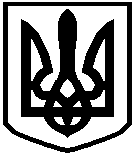 